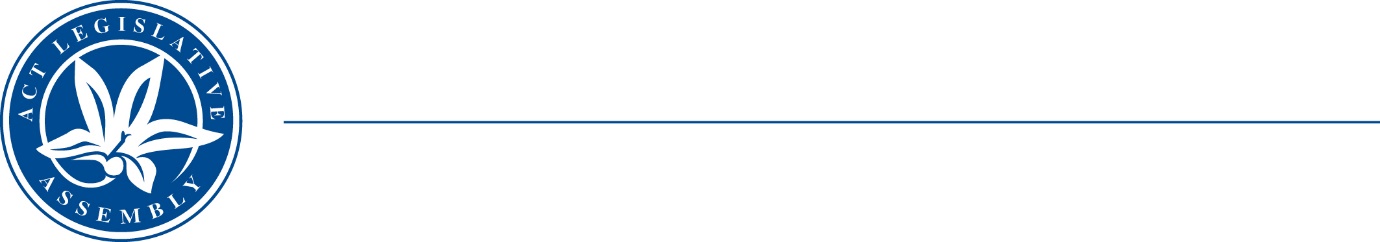 TERMS OF REFERENCEInquiry into Appropriation Bill 2022-2023 (No 2) and Appropriation (Office of the Legislative Assembly) Bill 2022-2023 (No 2)At its meeting on 2 December 2020 (amended 4 August 2022), the Legislative Assembly resolved that: ‘All bills presented to the Assembly stand referred to the relevant standing committee for inquiry and report within two months from the presentation of the bill, except for those bills introduced in the last sitting week of the calendar year where the committee shall report in three months. Within 21 days of the presentation of the bill in the Assembly, the committee must decide whether or not to undertake an inquiry, and shall inform the Speaker of its decision, the Speaker must then arrange for all members to be notified. In the event that the subject matter of the bill makes it unclear which committee it should be referred to, the Speaker will determine the appropriate committee.’The Appropriation Bill 2022-2023 (No 2) and Appropriation (Office of the Legislative Assembly) Bill 2022-2023 (No 2) were presented in the Assembly on 9 February 2023, and referred to the Standing Committee on Public Accounts (the Committee). The Committee resolved to undertake an inquiry into the Bills and, pursuant to resolution of the Assembly of 9 February 2023, will report by 21 March 2023.February 2023